Администрация (исполнительно-распорядительный орган)муниципального района «Ферзиковский район»Калужской областиПОСТАНОВЛЕНИЕот 18 января 2023 года                                                                                                  № 18п. Ферзиково О внесении изменений в Постановление администрации (исполнительно - распорядительного органа) муниципального района «Ферзиковский район» от 19 октября 2022 года №514 «Об утверждении муниципальной программы «Энергосбережение и повышение энергоэффективности на территории муниципального района «Ферзиковский район»В соответствии с Федеральным законом от 06 октября 2003 года №131-ФЗ «Об общих принципах организации местного самоуправления в Российской Федерации», статьёй 179 Бюджетного кодекса Российской Федерации, Постановлением администрации (исполнительно-распорядительного органа) муниципального района «Ферзиковский район» от 01 августа 2013 года №366 «Об утверждении порядка разработки, формирования и реализации муниципальных программ муниципального района «Ферзиковский район» и Порядка проведения оценки эффективности реализации муниципальных программ муниципального района «Ферзиковский район», администрация (исполнительно-распорядительный орган) муниципального района «Ферзиковский район» ПОСТАНОВЛЯЕТ:Внести в Постановление администрации (исполнительно-распорядительного органа) муниципального района «Ферзиковский район» от 19 октября 2022 года №514 «Об утверждении муниципальной программы «Энергосбережение и повышение энергоэффективности на территории муниципального района «Ферзиковский район» следующие изменения: Пункт 2 «Участники муниципальной программы» паспорта муниципальной программы муниципального района «Ферзиковский район» «Энергосбережение и повышение энергоэффективности на территории муниципального района «Ферзиковский район» изложить в новой редакции:Пункт 7 «Объемы финансирования муниципальной программы за счет бюджетных ассигнований» паспорта муниципальной программы муниципального района «Ферзиковский район» «Энергосбережение и повышение энергоэффективности на территории муниципального района «Ферзиковский район» изложить в новой редакции: Раздел 4 «Объем финансовых ресурсов, необходимых для реализации муниципальной программы» муниципальной программы муниципального района «Ферзиковский район» «Энергосбережение и повышение энергоэффективности на территории муниципального района «Ферзиковский район» изложить в новой редакции (Приложение №1).Раздел 5 «Перечень программных мероприятий муниципальной программы» муниципальной программы муниципального района «Ферзиковский район» «Энергосбережение и повышение энергоэффективности на территории муниципального района «Ферзиковский район» изложить в новой редакции (Приложение №2).2. Настоящее постановление вступает в силу со дня официального опубликования.Глава администрациимуниципального района«Ферзиковский район»                                                                                      А.С. ВолковПриложение № 1к Постановлению администрации(исполнительно-распорядительного органа)муниципального района«Ферзиковский район»от 18 января 2023 года №18Объем финансовых ресурсов, необходимых для реализации муниципальной программы	(тыс. руб. в ценах каждого года)Приложение № 2к Постановлению администрации(исполнительно-распорядительного органа)муниципального района«Ферзиковский район»от 18 января 2023 года №185. Перечень программных мероприятий муниципальной программы.«2. Участники муниципальнойпрограммы- Отдел по строительству, жилищно-коммунальному и дорожному хозяйству администрации (исполнительно-распорядительный орган) муниципального района «Ферзиковский район» (далее – Отдел);- Администрации сельских поселений, входящие в состав муниципального района «Ферзиковский район» (далее – администрации сельских поселений).- Муниципальное предприятие «Служба единого заказчика» муниципального района «Ферзиковский район» (далее – МП «СЕЗ» МР «Ферзиковский район»).».«7. Объемы финансирования муниципальной программы за счет бюджетных ассигнованийНаименование показателяВсего (тыс. руб.)в том числе по годам:в том числе по годам:в том числе по годам:в том числе по годам:в том числе по годам:в том числе по годам:«7. Объемы финансирования муниципальной программы за счет бюджетных ассигнованийНаименование показателяВсего (тыс. руб.)202320242025202620272028«7. Объемы финансирования муниципальной программы за счет бюджетных ассигнованийВСЕГО34976, 7015816288, 350008444, 175798444, 17579600,0600,0600,0«7. Объемы финансирования муниципальной программы за счет бюджетных ассигнованийв том числе средства местного бюджета6 615, 302422107, 650421353, 82601353, 8260600,0600,0600,0«7. Объемы финансирования муниципальной программы за счет бюджетных ассигнованийсредства областного бюджета28361, 3991614180,699587090, 349797090, 34979000».Наименование показателяВсегов том числе по годамв том числе по годамв том числе по годамв том числе по годамв том числе по годамв том числе по годамНаименование показателяВсего202320242025202620272028ВСЕГО34 976, 7015816 288, 350008 444, 175798 444, 17579600, 00000600, 00000600, 00000в том числе по источникам финансирования:- средства областного бюджета28 361, 3991614 180, 699587 090, 349797 090, 34979000- средства местного бюджета6 615, 302422 107, 650421 353, 82601 353, 8260600, 00000600, 00000600, 00000По участникам и источникам финансирования Программы:19 288, 3500016 288, 35000600, 00000600, 00000600, 00000600, 00000600, 000001. Отдел 3 600, 0000600, 00000600, 00000600, 00000600, 00000600, 00000600, 00000в том числе:- средства местного бюджета3 600, 0000600, 00000600, 00000600, 00000600, 00000600, 00000600, 000002. Администрации сельских поселений Ферзиковского района 0000000в том числе:- средства областного бюджета0000000- средства местных бюджетов0000000МП «СЕЗ» МР «Ферзиковский район»31 376, 7015815 688, 350007 844, 175797 844, 17579000в том числе:- средства областного бюджета28 361, 3991614 180, 699587 090, 349797 090, 34979000- средства местных бюджетов3 015, 302421 507, 65042753, 82600753, 82600000№ п/пНаименование мероприятияСроки реализацииУчастник подпрограммыИсточники финансированияПринадлежность мероприятия к проекту (наименование проекта)Энергосбережение в сфере жилищно-коммунального хозяйстваЭнергосбережение в сфере жилищно-коммунального хозяйстваЭнергосбережение в сфере жилищно-коммунального хозяйстваЭнергосбережение в сфере жилищно-коммунального хозяйстваЭнергосбережение в сфере жилищно-коммунального хозяйстваЭнергосбережение в сфере жилищно-коммунального хозяйства1.1.Строительство, техническое перевооружение, модернизация и ремонт отопительных котельных с применением энергосберегающих оборудования и технологий2023 - 2028МП «СЕЗ» МР «Ферзиковский район»Средства областного бюджетаДа. «Техническое перевооружение зарегистрированного опасного производственного объекта А09-41440-0007 «Система теплоснабжения администрации «Бебелевского сельсовета», котельной сельского поселения дер. Бебелево с заменой 3-х котлов, расположенной по адресу: Калужская область, Ферзиковский муниципальный район, сельское поселение «деревня Бебелево», ул. Центральная, д. 33»1.1.Строительство, техническое перевооружение, модернизация и ремонт отопительных котельных с применением энергосберегающих оборудования и технологий2023 - 2028МП «СЕЗ» МР «Ферзиковский район»Средства местногобюджетаДа. «Техническое перевооружение зарегистрированного опасного производственного объекта А09-41440-0007 «Система теплоснабжения администрации «Бебелевского сельсовета», котельной сельского поселения дер. Бебелево с заменой 3-х котлов, расположенной по адресу: Калужская область, Ферзиковский муниципальный район, сельское поселение «деревня Бебелево», ул. Центральная, д. 33»1.2.Реконструкция, теплоизоляция и ремонт тепловых сетей с применением современных технологий и материалов2023 - 2028Отдел;администрации сельских поселенийСредства областного бюджетанет1.2.Реконструкция, теплоизоляция и ремонт тепловых сетей с применением современных технологий и материалов2023 - 2028Отдел;администрации сельских поселенийСредства местного бюджетанет1.3.Внедрение энергосберегающих технологий и (или) закупка оборудования в сфере жилищно-коммунального хозяйства (в т.ч. предоставление субсидии на финансовое обеспечение затрат связанных с основным видом деятельности)2023 - 2028Отдел;администрации сельских поселений; МП «СЕЗ» МР «Ферзиковский район»Средства областного бюджетанет1.3.Внедрение энергосберегающих технологий и (или) закупка оборудования в сфере жилищно-коммунального хозяйства (в т.ч. предоставление субсидии на финансовое обеспечение затрат связанных с основным видом деятельности)2023 - 2028Отдел;администрации сельских поселений; МП «СЕЗ» МР «Ферзиковский район»Средства местного бюджетанет1.4.Осуществление технологического присоединения к электрическим сетям2023 - 2028ОтделСредства местного бюджетанет1.5.Внедрение энергосберегающего осветительного оборудования и систем автоматического управления освещением на объектах, находящихся в муниципальной собственности2023 - 2028Отдел;администрации сельских поселенийСредства областного бюджетанет1.5.Внедрение энергосберегающего осветительного оборудования и систем автоматического управления освещением на объектах, находящихся в муниципальной собственности2023 - 2028Отдел;администрации сельских поселенийСредства местного бюджетанет2. Информационное обеспечение энергосбережения и пропаганда эффективного использования энергетических ресурсов2. Информационное обеспечение энергосбережения и пропаганда эффективного использования энергетических ресурсов2. Информационное обеспечение энергосбережения и пропаганда эффективного использования энергетических ресурсов2. Информационное обеспечение энергосбережения и пропаганда эффективного использования энергетических ресурсов2. Информационное обеспечение энергосбережения и пропаганда эффективного использования энергетических ресурсов2. Информационное обеспечение энергосбережения и пропаганда эффективного использования энергетических ресурсов2.1.Организация информационного обеспечения внедрения современных энергосберегающих технологий, материалов и оборудования, пропаганда в сфере энергосбережения и повышения энергоэффективности2023 - 2028Отдел;администрации сельских поселенийСредства местногобюджетанет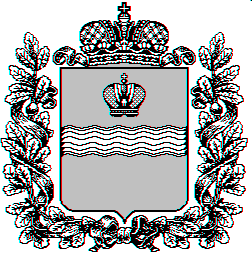 